                                                                                              Obec Trnovec nad Váhom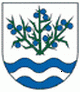 Materiál č. 9 na 6. zasadnutie Obecného zastupiteľstva v Trnovci nad Váhom dňa 15.06.2015K bodu programu 10 :„Rôzne“1. Dôvodová správaPredkladá:Ing. Július Rábek, starosta obceDôvodová správa k materiálu č. 9 na 6. zasadnutie OZa) V zmysle ustanovení § 12 ods. 1 zákona č. 369/1990 Z. z. o obecnom zriadení Obecné zastupiteľstvo zasadá podľa potreby, najmenej však raz za tri mesiace.Navrhované termíny rokovaní OZ na II. polrok 2015:20.7.2015
7.9.2015
12.10.2015
9.11.2015
14.12.2015b) Obcou Trnovec nad Váhom bola prevzatá žiadosť o poskytnutie finančnej dotácie od DO Fénix Trnovec nad Váhom. DO Fénix žiadala dotáciu na rok 2015 v celkovej sume 1600 eur na akcie a podujatia, ktoré sú vo verejnom záujme, za účelom zorganizovania turistického pochodu pre mládež a deti obce Trnovec nad Váhom.
Obecným zastupiteľstvom v Trnovci nad Váhom bola daná žiadosť na 4. zasadnutí OZ zamietnutáz dôvodu nedostačujúcich informácií a činností, ktoré DO Fénix vykonáva pre zviditeľnenie obce. Po vzájomnej dohode DO Fénix prerobila svoju žiadosť o poskytnutie finančných dotácii na rok 2015,v ktorej presne uviedla a špecifikovala žiadosť o poskytnutie dotácií na akcie a podujatia, ktoré sú vo verejnom záujme na účel: Za poznaním krás Slovenska (dvojdňový turistický pochod) v sume 1000 eur a 70. výročie- koniec II. svetovej vojny (jednodňový turistický pochod) v sume 250 eur.Žiadosť DO Fénix bola následne prerokovaná na zasadnutí Komisie finančnej a podnikateľskej, dňa 3.6.2015. Po dôkladnom uvážení komisia žiadosť vyhodnotila a opätovne rozhodla žiadosť neschváliť, nakoľko obec podporuje kultúrne, športové a spoločenské udalosti v obci.